ÍNDICE DE CONTENIDOSFUNDAMENTACIÓN OBJETIVOS
GENERALES
ESPECÍFICOSACTIVIDADES20072008200920102011ACUERDOS20072008200920102011FUNDAMENTACIÓN.Es importante señalar que nuestro país y provincia se encuentran en una situación socioeconómica y cultural muy difícil. Pensar en este proyecto de tecnología aplicada a la educación es una realidad casi imposible. La necesidad de la sociedad de incorporar TIC a la educación hace que los docentes, alumnos, escuela y padres asuman un compromiso que demanda esfuerzo personal y conjunto con la totalidad del colectivo institucional.Un importante desafío, sobre todo para los países en vías de desarrollo, es saber reconocer en las tecnologías de la comunicación y la información instrumentos para potenciar el crecimiento científico, cultural y económico. Siendo el área de investigación que tradicionalmente cumple un papel preponderante en la creación de nuevos conocimientos, es necesario desarrollar trabajos que permitan comprender un nuevo contexto educativo acorde a los tiempos que corren y más significativo para los chicos, jóvenes y docentes de una institución educativa con visión de futuro.Con relación a lo expuesto anteriormente, es particularmente significativa la iniciativa del Colegio 113 – P Tomás Alva Edison, considerando los debates actuales sobre la incorporación de las tecnologías de la educación. Se pretende que:8  el alumno no sea solo consumidor, sino también creador, crítico reflexivo y modificador del entorno con las habilidades adquiridas. Que sea capaz de amoldarse a las diferentes situaciones que le da la vida y le proporciona un futuro y adaptarse a ellas.8  El docente sea capaz de adaptar los contenidos con las nuevas herramientas de las TICs.Con este proyecto, el colegio busca contestar algunas preguntas que hasta el día de hoy se continúan haciendo sobre el uso de la tecnología en la educación avanzar en el uso de estas nuevas herramientas y que los integrantes que interactúan no sean nativos pasivos, consumidores, sino que también sean creadores – productores de nuevas herramientas y recursos tecnológicos y las mejoras que estas aportan a la calidad de los aprendizajes.Preguntas para contestar  con este proyecto:¿Los alumnos /as y los docentes frente al uso de la tecnología como se comportan?¿La tecnología optimiza el aprendizaje de los contenidos curriculares?¿Cuáles son las fortalezas y debilidades obtenidas con la aplicación de la tecnología: Tablet PC, pizarra electrónica, Internet y multimedia en las prácticas áulicas?¿La utilización de Internet favorece el flujo de la información?Con este trabajo se espera obtener información que sea de utilidad, tanto para el sector público a la hora de diseñar políticas de estado con relación a la tecnología y la educación, como así también al sector privado en relación con la incorporación de jóvenes con capacidades tecnológicas más desarrollada.¿Por que incorporar las Tics en los procesos de enseñanza?
Esta emergente sociedad de la información, impulsada por un vertiginoso avance científico en un marco socioeconómico neoliberal-globalizador y sustentada por el uso generalizado de las potentes y versátiles tecnologías de la información y la comunicación  (TIC), conlleva cambios que alcanzan todos los ámbitos de la actividad humana. Sus efectos se manifiestan de manera muy especial en las actividades laborales y en el mundo educativo, donde todo debe ser revisado: desde la razón de ser de la escuela y demás instituciones educativas, hasta la formación básica que precisamos las personas, la forma de enseñar y de aprender, las infraestructuras y los medios que utilizamos para ello, la estructura organizativa de los centros y su cultura...
Los jóvenes cada vez saben más (aunque no necesariamente del "currículum oficial") y aprenden más cosas fuera de los centros educativos. Por ello, uno de los retos que tienen actualmente las instituciones educativas consiste en integrar las aportaciones de estos poderosos canales formativos en los procesos de enseñanza y aprendizaje, facilitando a los estudiantes la estructuración y valoración de estos conocimientos dispersos que obtienen a través de los "mass media" e Internet.
Los profundos cambios que en todos los ámbitos de la sociedad se han producido en los últimos años exigen una nueva formación de base para los jóvenes y una formación continua a lo largo de la vida para todos los ciudadanos. Así, además de la consideración a todos los niveles de los cambios socio-económicos que originan los nuevos instrumentos tecnológicos y la globalización económica y cultural, en los planes de estudios se van incorporando la alfabetización digital básica (cada vez más imprescindible para todo ciudadano) y diversos contenidos relacionados con el uso específico de las TIC en diversos ámbitos.
Por otra parte, determinadas capacidades y competencias adquieren un papel relevante: la búsqueda y selección de información, el análisis crítico (considerando perspectivas científicas, humanistas, éticas...) y la resolución de problemas, la elaboración personal de conocimientos funcionales, la argumentación de las propias opiniones y la negociación de significados, el equilibrio afectivo y el talante constructivo (no pesimista), el trabajo en equipo, los idiomas, la capacidad de autoaprendizaje y adaptación al cambio, la actitud creativa e innovadora, la iniciativa y la perseverancia…·         NUEVAS DESTREZAS A TRABAJAREl "tercer entorno" es un espacio de interacción social en el que se pueden hacer cosas, y para ello son necesarios nuevos conocimientos y destrezas. Además de aprender a buscar y transmitir información y conocimientos a través de las TIC (construir y difundir mensajes audiovisuales), hay que capacitar a las personas para que también puedan intervenir y desarrollarse en los nuevos escenarios virtuales.
Seguirá siendo necesario saber leer, escribir, calcular, tener conocimientos de ciencias e historia..., pero todo ello se complementará con las habilidades y destrezas necesarias para poder actuar en este nuevo espacio social telemático.·         FUNCIONES DE LAS TIC EN EDUCACIÓNLa "sociedad de la información" en general y las nuevas tecnologías en particular inciden de manera significativa en todos los niveles del mundo educativo. Las nuevas generaciones van asimilando de manera natural esta nueva cultura que se va conformando y que para nosotros conlleva muchas veces importantes esfuerzos de formación, de adaptación y de "desaprender" muchas cosas que ahora "se hacen de otra forma" o que simplemente ya no sirven. Los más jóvenes no tienen el poso experiencial de haber vivido en una sociedad "más estática" (como nosotros hemos conocido en décadas anteriores), de manera que para ellos el cambio y el aprendizaje continuo para conocer las novedades que van surgiendo cada día es lo normal.
Precisamente para favorecer este proceso que se empieza a desarrollar desde los entornos educativos informales (familia, ocio…), la escuela debe integrar también la nueva cultura: alfabetización digital, fuente de información, instrumento de productividad para realizar trabajos, material didáctico, instrumento cognitivo.... Obviamente la escuela debe acercar a los estudiantes la cultura de hoy, no la cultura de ayer. Por ello es importante la presencia en clase de la computadora  (y de la cámara de vídeo, y de la televisión…) desde los primeros cursos, como un instrumento más, que se utilizará con finalidades diversas: lúdicas, informativas, comunicativas, instructivas… Como también es importante que esté presente en los hogares y que los más pequeños puedan acercarse y disfrutar con estas tecnologías de la mano de sus padres.
Pero además de este uso y disfrute de los medios tecnológicos (en clase, en casa…), que permitirá realizar actividades educativas dirigidas a su desarrollo psicomotor, cognitivo, emocional y social, las nuevas tecnologías también pueden contribuir a aumentar el contacto con las familias (en España ya tienen Internet en casa cerca de un 30% de las familias).·   FORMAS BÁSICAS DE USOFormas básicas de uso:
- Las TIC para aprender SOBRE las TIC Alfabetización digital que en los centros se suele realizar en el aula informática.
- Aprender DE las TIC en el aula informática En las aulas informáticas algunos profesores llevan a los estudiantes para realizar actividades didácticas diversas con programas educativos. A veces también para buscar información o realizar determinados trabajos (individuales o en grupo) con los procesadores de textos, editores de presentaciones multimedia...
- Las TIC como soporte en el aula de clase. Aprender DE y CON las TIC. Cuando las TIC se utilizan en el ámbito de una clase (por ejemplo mediante un sistema de "pizarra electrónica"), su uso en principio es parecido al que se hace con el retroproyector o con el vídeo. Se mejoran las exposiciones mediante el uso de imágenes, sonidos, esquemas... Los métodos docentes mejoran, resultan más eficaces, pero no cambian. Con el uso de la "pizarra electrónica" en el aula, además se propician cambios metodológicos, en los que el alumnado puede participar más en las clases (aportando la información que ha encontrado en la red). Ver http://www.peremarques.net/pizarra.htm -
Las TIC como instrumento cognitivo y para el aprendizaje distribuido. Aprender CON las TIC. Cuando las TIC se utilizan como complemento de las clases presenciales (o como espacio virtual para el aprendizaje, como pasa en los cursos on-line) podemos considerar que entramos en el ámbito del aprendizaje distribuido, planteamiento de la educación centrado en el estudiante que, con la ayuda de las TIC posibilita el desarrollo de actividades e interacción tanto en tiempo real como asíncronas. Los estudiantes utilizan las TIC cuando quieren y donde quieren (máxima flexibilidad) para acceder a la información, para comunicarse, para debatir temas entre ellos o con el profesor, para preguntar, para compartir e intercambiar información...·         ¿POR QUÉ TENEMOS QUE INTEGRAR LAS TIC EN EDUCACIÓN?La Era Internet exige cambios en el mundo educativo. Y los profesionales de la educación tenemos múltiples razones para aprovechar las nuevas posibilidades que proporcionan las TIC para impulsar este cambio hacia un nuevo paradigma educativo más personalizado y centrado en la actividad de los estudiantes. Además de la necesaria alfabetización digital de los alumnos y del aprovechamiento de las TIC para la mejora de la productividad en general, el alto índice de fracaso escolar (insuficientes habilidades lingüísticas, matemáticas...) y la creciente multiculturalidad de la sociedad con el consiguiente aumento de la diversidad del alumnado en las aulas (casi medio millón de niños inmigrantes en 2004/2005 de los que una buena parte no dominan inicialmente la lengua utilizada en la enseñanza), constituyen poderosas razones para aprovechar las posibilidades de innovación metodológica que ofrecen las TIC para lograr una escuela más eficaz e inclusiva.OBJETIVOS:ü  GENERALES·         Reforzar la innovación pedagógica de todas las áreas, mediante un progresivo cambio metodológico proporcionado por el sistema tecnológico.·         Investigar sobre el impacto producido por la aplicación del proyecto de “Aula Digital” (alternativa a la educación tradicional), con la utilización de las Tablet PC, pizarra electrónica, Internet y el multimedia, en alumnos de 7° grado de EGB2 de la escuela 113 – P Tomás Alva Edison de la Ciudad de Mendoza.·         Lograr el compromiso de la comunidad educativa con el proyecto de investigación “Aula Digital”.ü  ESPECÍFICOS:·            Observar y registrar el comportamiento de docentes y alumnos en el desempeño del nuevo rol.·            Confeccionar informes de seguimiento y de resultado que permitan evaluar los contenidos de las distintas áreas curriculares.·            Construir, conjuntamente, con la comunidad educativa (docentes, alumnos, padres) estrategias para optimizar el proceso de enseñanza – aprendizaje a través del uso de la Tablet PC, pizarra electrónica, Internet y el multimedia.·            Fomentar el aprendizaje cooperativo (intercambio y préstamo de conocimientos) fundado en valores que enriquezcan las relaciones tanto personales como grupales.ACTIVIDADESØ  Reuniones con los padres para informar sobre el proyecto de investigación y solicitar autorización.Ø  Proponer el cambio de actividad, los alumnos de este colegio tradicionalmente en 7° grado realizan un viaje a la Península de Valdez para conocer todo lo referido a las ballenas. Este viaje tiene un costo elevado por lo que se les propuso a los padres si estarían dispuestos a cambiar la utilización de los fondos para la compra de las Tablet PC. Cuya respuesta ha sido positiva.Ø  Luego se les informó a los alumnos quienes tienen la posibilidad de aceptar el proyecto o realizar el viaje. Los alumnos decidieron trabajar con el proyecto “Aula Digital”.Ø  Con el compromiso de la comunidad de establecer contactos para adquirir las Tablet PC, pizarra electrónica, Internet y el multimedia.Ø  Acondicionar un espacio para el armado del “Aula Digital”.Ø  Capacitar a los docentes en el uso de la nueva tecnología (las Tablet PC, pizarra electrónica, Internet y el multimedia) por medio de jornadas de trabajo tipo taller.Ø  Enseñar a los alumnos a utilizar las Tablet PC, pizarra electrónica, Internet y el multimedia como herramientas de aprendizaje.Ø  Aplicar la teoría del aprendizaje cooperativo respetando las teorías ya existentes en el cuerpo de docentes y alumnos.Ø  Diseñar estrategias de enseñanza – aprendizaje según las necesidades que surjan de la utilización de las Tablet PC, pizarra electrónica, Internet y el multimedia en el proceso.Ø  Realizar a toda la comunidad que interviene en el proyecto, encuestas y evaluaciones sobre la utilización de las Tablet PC, pizarra electrónica, Internet y el multimedia.Ø  Elaboración de informes anuales de la investigación.ACUERDOS METODOLÓGICOSLos alumnos están dispuestos en aula acondicionada con multimedia, pizarra digital, donde ellos conectan sus Tablet PC a la red.Cada área podrá acordar con los alumnos su forma de trabajo pero deben respetar los acuerdos mínimos institucionales que se detallan a continuación:·         Los alumnos crearán una carpeta con el nombre de cada área. La misma se colocará en el escritorio de su Tablet PC.·         El registro de las actividades se hará por fecha, por lo que al abrir la carpeta se podrá observar lo que se ha realizado día a día.·         Los docentes tendrán que generar una carpeta donde coloquen el nombre del área, la que tiene que estar en el escritorio de la PC. Esa carpeta debe tener sus clases día a día. Dentro de dicha carpeta se crearán otras con los nombres de los alumnos donde se realizará su backup al finalizar su clase. Esto deberá quedar obligatoriamente en el disco duro de la PC del aula, como así también lo puede retirar por medio de CD, pen drive para su posterior corrección, etc.·         En un primer momento los alumnos tendrán los días lunes y viernes clases tradicionales donde se procederá a tomar evaluaciones, si se requiere trabajar algunos aspectos que se manifiesten de interés.·         Los docentes tendrán que trabajar con la pizarra electrónica y luego por medio de la red enviarán la información a los alumnos para archivar en su carpeta del área.·         Para la evaluación de los aprendizajes se tomará en cuenta el proceso de los alumnos, como así también evaluaciones escritas que documenten el nivel de aprendizaje obtenido.CRONOLOGÍAEste proyecto de investigación está pensado para tres años de ejecución con el mismo grupo de alumnos a los efectos de analizar el comportamiento de los docentes, alumnos, institución, directivos y la aplicación didáctica a los efectos de comprobar la mejora de los resultados de enseñanza – aprendizaje.Abril:Comenzar a trabajar con aquellos docentes que se sientan en condiciones de aplicar lo curricular por medio del multimedia. Aceptando la Tablet PC, como lo hacían con su antigua carpeta. Diseñar clases de ensayo utilizando el multimedia. En esta primera etapa se observará el comportamiento de docentes y alumnos/as frente al uso de la tecnología. Es importante enfatizar que este proyecto se realice de la forma más natural posible para poder observar su aceptación o no.Comenzar con los trámites de compra de los equipamientos tanto de los alumnos como los del aula.Comenzar la remodelación de un espacio dentro del edificio escolar para armar el “Aula Digital”.Mayo:Se reforzará a los docentes que presentan alguna resistencia o temor en la aplicación del proyecto por medio de atención personalizada y evacuando todas las dudas posibles. A los efectos de sumar la totalidad de las áreas.Se trabajará con los alumnos en el armado de algunas reglas previas al uso de la Tablet PC, pizarra electrónica, Internet y el multimedia.Los docentes y alumnos acordarán cómo organizar la Tablet PC para cada área.Se hará entrega de los equipos a cada alumno.Se finalizará e inaugurará el “Aula Digital”.Junio:Puesta en marcha del proyecto en esta primera instancia se centrará la atención en el comportamiento de los alumnos y docente con el uso de la tecnología (período de experimentación del grupo)Julio:Se considera el receso escolar por lo que se continúa el período de experimentación del grupo.Agosto:Se comenzará con el análisis que permita evaluar qué impacto se ha detectado en los alumnos y docentes con la implementación del “Aula Digital”. Los instrumentos de evaluación serán: observación directa y entrevista personales.Septiembre:Los alumnos realizarán una capacitación para sus padres donde se dará conocimiento del uso de Internet (por una encuesta realizada, el 80% de los padres no manejan Internet)Se los invitará a participar de la experiencia de aulas hermana de Nueva Alejandría a los efectos de abrir las fronteras del aula.Octubre:Feria de ciencias donde los alumnos, junto con los docentes que deseen, deberán realizar un trabajo donde apliquen los conocimientos adquiridos en el año, por medio de la tecnología. Esta participación será premiada. Para ello se pedirá a un jurado externo al proyecto que determine las bases del concurso y el o los ganadores.Noviembre:Se realizará una evaluación individual, grupal e institucional de la aplicación del proyecto, donde se ajustarán estrategias para el año 2006Diciembre:El equipo de investigadores realizará la organización del material obtenido a lo largo del año y se confeccionarán los informes pertinentes.Evaluación.Es importante señalar que la investigación pretende informar cualitativamente y cuantitativamente los resultados.La evaluación se realizará por medio de las observaciones etnográficas, encuestas, evaluaciones de contenidos y todo aquello que se considere relevante para la investigación.Para el año 2006: se piensa centrar la mirada en la didáctica del uso de la tecnología, como así también el comportamiento de los distintos actores.Para el año 2007: en este año se piensa trabajar fuertemente con lo curricular a los efectos de evaluar si se logra ampliar los contenidos propuestos para el nivel.Costo del Proyecto para el primer año:Es importante señalar que los fondos se han logrado obtener por medio de la colaboración de los padres y de ONG que están interesadas en la temática. Recientemente la empresa Microsoft con su departamento de Alianza por la Educación ha proporcionado su aporte financiero y técnico.El costo total del proyecto es US$ 33.000Equipamiento y mantenimiento: US$ 22.000Gasto de Gestión de la investigación: US$ 8.000Breve descripción de dónde nos encontramos: MayoEs importante señalar que los alumnos y los padres, al igual que los docentes, están muy entusiasmados con el proyecto, es por ello que decidieron invertir sus ahorros destinados para un viaje de estudio en la compra de las Tablet PC.El colegio ha comprado la pizarra electrónica, multimedia y la colocación de Internet con recursos de la Fundación Edison.La fundación Edison está colocando todo el recurso humano para la capacitación docente y de los alumnos. Será la encargada de llevar a cabo la investigación con la presentación de informes y todo lo que tenga que ver con la investigación.La investigación está destinada a 20 alumnos de 7° grado de EGB del total. Se necesitan adquirir 4 Tablet PC.Es muy importante para el futuro de la investigación conseguir algún tipo de subsidio. Estamos trabajando para poder conseguir 4 Tablet PC para los alumnos que no han podido comprarla, cuyos motivos son más que válidos, dado que uno de los padres presenta cáncer, otros se han quedado sin empleo, y esto hace que el proyecto inicial se desvirtúe, ya que los alumnos que no tienen Tablet PC se sienten en desventaja con el resto del grupo. La institución ha decidido colocar PC tradicionales y los alumnos deberán trabajar con algún sistema de almacenamiento que les permita llevar del colegio a su casa información.Es nuestra intención solicitar algún tipo de ayuda para conseguir cuatro Tablet PC.Los preparativos del aula ya están en su etapa final, al igual que la capacitación docente.Responsables:*Coordinadora general: Prof. M. Graciela Bertancud.*Colaboradores:               -Prof. Lorena Rivero.-Lic. Cecilia Chirino.-Gustavo Reising.-Daniel Mirábile.-Lic. Norma Yamín.·     ACUERDOS 2009v  SALA DE 4 Y 5 AÑOS:-          Conocimiento de los elementos de la computadora y las funciones de cada uno.-          Cuidado de los elementos tecnológicos.-          Conocimiento de inicio: prender y apagar equipo.-          Software educativo Paint.v  PRIMER GRADO:-          Cuidado de la sala de informática.-          Dominio del mouse.-          Barra de inicio. Exploración de la misma.-          Software  educativo Paint.-          Uso de la PDI. Y su incorporación en las planificaciones.-          Uso de Word (Escribir un breve texto, cambiar tamaño de letras y color de las letras).v  SEGUNDO GRADO:-          Cuidado de la sala de informática.-          Clasificación de los íconos del escritorio.-          Utilización de la barra de inicio.-          Abrir y guardar archivos.-          Software educativo Paint.v  TERCER GRADO:-          Cuidado de la sala de informática.-          Funciones del teclado.-          Crear y guardar carpetas y archivos.-          Inicio en Word.v  CUARTO GRADO:-          Cuidado de la sala de informática.-          Inicio en Word  (exploración y utilización de la barra de herramientas).-          Inicio en  Excel  (exploración y utilización de la barra de herramientas).-          Inicio en P.Point  (exploración y utilización de la barra de herramientas).-          Internet y buscadores.v  QUINTO GRADO:-          Cada alumno contará con su computadora personal portátil.-          Cuidado de la máquina propia y la de su compañero.-          Word. (armado de cuadros, insertar tablas, imágenes y otras funciones de procesador de textos).-          Inicio de Excel (gráficos y planillas sencillas).-          Profundización de internet.-          Uso de Zimbra.v  SEXTO GRADO:-          Cuidado de la máquina propia y del compañero.-          Profundización de Word.-          Profundización de Power Point.-          Profundización de Excel.-          Uso de Zimbra.-          Profundización de Internet.-          Creación de Sitios Web.-          Inicio de Publisher.-          Inicio de Movie Maker.v  SÉPTIMO GRADO:-          Cuidado de las máquinas.-          Word, Excel y Power Point completos.-          Uso de Internet y Zimbra.-          Profundización de Publisher.-          Movie Marker.

ACUERDOS 2010:v  SALA DE 4 Y 5 AÑOS:-          Conocimiento de los elementos de la computadora y las funciones de cada uno.-          Cuidado de los elementos tecnológicos.-          Conocimiento de inicio: prender y apagar equipo.-          Software educativo Paint.-          Uso de la PDI. Incorporarlo en las planificaciones.v  PRIMER GRADO:-          Cuidado de la sala de informática.-          Dominio del mouse.-          Barra de inicio. Exploración de la misma.-          Software  educativo Paint.-          Uso de la PDI. Y su incorporación en las planificaciones.-          Uso de Word (Escribir un breve texto, cambiar tamaño de letras y color de las letras).v  SEGUNDO GRADO:-          Cuidado de la sala de informática.-          Clasificación de los íconos del escritorio.-          Utilización de la barra de inicio.-          Abrir y guardar archivos.-          Software educativo Paint.-          Copiar y pegar imágenes.-          Iniciación de Word e internet.-          Uso de la PDIv  TERCER GRADO:-          Cuidado de la sala de informática.-          Funciones del teclado.-          Crear y guardar carpetas y archivos.-          Inicio en Word.-          Inicio a Internet.-          Uso de la PDI.v  CUARTO GRADO:-          Cuidado de la sala de informática.-          Inicio en Word  (exploración y utilización de la barra de herramientas).-          Inicio en  Excel  (exploración y utilización de la barra de herramientas).-          Inicio en P.Point  (exploración y utilización de la barra de herramientas).-          Internet y buscadores.-          Uso de la PDI.v  QUINTO GRADO:-          Cada alumno contará con su computadora personal portátil.-          Cuidado de la máquina propia y la de su compañero.-          Word. (armado de cuadros, insertar tablas, imágenes y otras funciones de procesador de textos).-          Inicio de Excel (gráficos y planillas sencillas).-          Profundización de internet.-          Uso de Zimbra.-          Uso de la PDIv  SEXTO GRADO:-          Cuidado de la máquina propia y del compañero.-          Profundización de Word.-          Profundización de Power Point.-          Profundización de Excel.-          Uso de Zimbra.-          Profundización de Internet.-          Creación de Sitios Web.-          Inicio de Publisher.-          Inicio de Movie Maker.-          Uso PDI.v  SÉPTIMO GRADO:-          Cuidado de las máquinas.-          Word, Excel y Power Point completos.-          Uso de Internet y Zimbra.-          Profundización de Publisher.-          Movie Marker.-          Uso de la PDI.
Acuerdos 2011:v  SALA DE 4 Y 5 AÑOS:-          Conocimiento de los elementos de la computadora y las funciones de cada uno.-          Cuidado de los elementos tecnológicos.-          Conocimiento de inicio: prender y apagar equipo.-          Software educativo Paint.-          Uso de la PDI. Incorporarlo en las planificaciones.-          Uso de PDI y proyectores.v  PRIMER GRADO:-          Cuidado de la sala de informática.-          Dominio del mouse.-          Barra de inicio. Exploración de la misma.-          Software  educativo Paint.-          Uso de la PDI. Y su incorporación en las planificaciones.-          Uso de Word (Escribir un breve texto, cambiar tamaño de letras y color de las letras).-          Proyecto integración TIC con computadoras portátiles.v  SEGUNDO GRADO:-          Cuidado de la sala de informática.-          Clasificación de los íconos del escritorio.-          Utilización de la barra de inicio.-          Abrir y guardar archivos.-          Software educativo Paint.-          Copiar y pegar imágenes.-          Iniciación de Word e internet.-          Uso de la PDI.-          Proyecto integración TIC con computadoras portátiles.v  TERCER GRADO:-          Cuidado de la sala de informática.-          Funciones del teclado.-          Crear y guardar carpetas y archivos.-          Inicio en Word.-          Inicio a Internet.-          Uso de la PDI.-          Proyecto integración TIC con computadoras portátiles.v  CUARTO GRADO:-          Cuidado de la sala de informática.-          Inicio en Word  (exploración y utilización de la barra de herramientas).-          Inicio en  Excel  (exploración y utilización de la barra de herramientas).-          Inicio en P.Point  (exploración y utilización de la barra de herramientas).-          Internet y buscadores.-          Uso de la PDI.-          Proyecto integración TIC con computadoras portátiles.v  QUINTO GRADO:-          Cada alumno contará con su computadora personal portátil.-          Cuidado de la máquina propia y la de su compañero.-          Word. (armado de cuadros, insertar tablas, imágenes y otras funciones de procesador de textos).-          Inicio de Excel (gráficos y planillas sencillas).-          Profundización de internet.-          Uso de Zimbra.-          Uso de la PDIv  SEXTO GRADO:-          Cuidado de la máquina propia y del compañero.-          Profundización de Word.-          Profundización de Power Point.-          Profundización de Excel.-          Uso de Zimbra.-          Profundización de Internet.-          Creación de Sitios Web.-          Inicio de Publisher.-          Inicio de Movie Maker.-          Uso PDI.v  SÉPTIMO GRADO:-          Cuidado de las máquinas.-          Word, Excel y Power Point completos.-          Uso de Internet y Zimbra.-          Profundización de Publisher.-          Movie Marker.-          Uso de la PDI.PROYECTO AULA DIGITAL “CRONOLOGÍA HISTÓRICA DEL PROYECTO”.ACUERDOS 2009v  SALA DE 4 Y 5 AÑOS:-          Conocimiento de los elementos de la computadora y las funciones de cada uno.-          Cuidado de los elementos tecnológicos.-          Conocimiento de inicio: prender y apagar equipo.-          Software educativo Paint.v  PRIMER GRADO:-          Cuidado de la sala de informática.-          Dominio del mouse.-          Barra de inicio. Exploración de la misma.-          Software  educativo Paint.-          Uso de la PDI. Y su incorporación en las planificaciones.-          Uso de Word (Escribir un breve texto, cambiar tamaño de letras y color de las letras).v  SEGUNDO GRADO:-          Cuidado de la sala de informática.-          Clasificación de los íconos del escritorio.-          Utilización de la barra de inicio.-          Abrir y guardar archivos.-          Software educativo Paint.v  TERCER GRADO:-          Cuidado de la sala de informática.-          Funciones del teclado.-          Crear y guardar carpetas y archivos.-          Inicio en Word.v  CUARTO GRADO:-          Cuidado de la sala de informática.-          Inicio en Word  (exploración y utilización de la barra de herramientas).-          Inicio en  Excel  (exploración y utilización de la barra de herramientas).-          Inicio en P.Point  (exploración y utilización de la barra de herramientas).-          Internet y buscadores.v  QUINTO GRADO:-          Cada alumno contará con su computadora personal portátil.-          Cuidado de la máquina propia y la de su compañero.-          Word. (armado de cuadros, insertar tablas, imágenes y otras funciones de procesador de textos).-          Inicio de Excel (gráficos y planillas sencillas).-          Profundización de internet.-          Uso de Zimbra.v  SEXTO GRADO:-          Cuidado de la máquina propia y del compañero.-          Profundización de Word.-          Profundización de Power Point.-          Profundización de Excel.-          Uso de Zimbra.-          Profundización de Internet.-          Creación de Sitios Web.-          Inicio de Publisher.-          Inicio de Movie Maker.v  SÉPTIMO GRADO:-          Cuidado de las máquinas.-          Word, Excel y Power Point completos.-          Uso de Internet y Zimbra.-          Profundización de Publisher.-          Movie Marker.
ACUERDOS 2010:v  SALA DE 4 Y 5 AÑOS:-          Conocimiento de los elementos de la computadora y las funciones de cada uno.-          Cuidado de los elementos tecnológicos.-          Conocimiento de inicio: prender y apagar equipo.-          Software educativo Paint.-          Uso de la PDI. Incorporarlo en las planificaciones.v  PRIMER GRADO:-          Cuidado de la sala de informática.-          Dominio del mouse.-          Barra de inicio. Exploración de la misma.-          Software  educativo Paint.-          Uso de la PDI. Y su incorporación en las planificaciones.-          Uso de Word (Escribir un breve texto, cambiar tamaño de letras y color de las letras).v  SEGUNDO GRADO:-          Cuidado de la sala de informática.-          Clasificación de los íconos del escritorio.-          Utilización de la barra de inicio.-          Abrir y guardar archivos.-          Software educativo Paint.-          Copiar y pegar imágenes.-          Iniciación de Word e internet.-          Uso de la PDIv  TERCER GRADO:-          Cuidado de la sala de informática.-          Funciones del teclado.-          Crear y guardar carpetas y archivos.-          Inicio en Word.-          Inicio a Internet.-          Uso de la PDI.v  CUARTO GRADO:-          Cuidado de la sala de informática.-          Inicio en Word  (exploración y utilización de la barra de herramientas).-          Inicio en  Excel  (exploración y utilización de la barra de herramientas).-          Inicio en P.Point  (exploración y utilización de la barra de herramientas).-          Internet y buscadores.-          Uso de la PDI.v  QUINTO GRADO:-          Cada alumno contará con su computadora personal portátil.-          Cuidado de la máquina propia y la de su compañero.-          Word. (armado de cuadros, insertar tablas, imágenes y otras funciones de procesador de textos).-          Inicio de Excel (gráficos y planillas sencillas).-          Profundización de internet.-          Uso de Zimbra.-          Uso de la PDIv  SEXTO GRADO:-          Cuidado de la máquina propia y del compañero.-          Profundización de Word.-          Profundización de Power Point.-          Profundización de Excel.-          Uso de Zimbra.-          Profundización de Internet.-          Creación de Sitios Web.-          Inicio de Publisher.-          Inicio de Movie Maker.-          Uso PDI.v  SÉPTIMO GRADO:-          Cuidado de las máquinas.-          Word, Excel y Power Point completos.-          Uso de Internet y Zimbra.-          Profundización de Publisher.-          Movie Marker.-          Uso de la PDI.
    Acuerdos 2011:v  SALA DE 4 Y 5 AÑOS:-          Conocimiento de los elementos de la computadora y las funciones de cada uno.-          Cuidado de los elementos tecnológicos.-          Conocimiento de inicio: prender y apagar equipo.-          Software educativo Paint.-          Uso de la PDI. Incorporarlo en las planificaciones.-          Uso de PDI y proyectores.v  PRIMER GRADO:-          Cuidado de la sala de informática.-          Dominio del mouse.-          Barra de inicio. Exploración de la misma.-          Software  educativo Paint.-          Uso de la PDI. Y su incorporación en las planificaciones.-          Uso de Word (Escribir un breve texto, cambiar tamaño de letras y color de las letras).-          Proyecto integración TIC con computadoras portátiles.v  SEGUNDO GRADO:-          Cuidado de la sala de informática.-          Clasificación de los íconos del escritorio.-          Utilización de la barra de inicio.-          Abrir y guardar archivos.-          Software educativo Paint.-          Copiar y pegar imágenes.-          Iniciación de Word e internet.-          Uso de la PDI.-          Proyecto integración TIC con computadoras portátiles.v  TERCER GRADO:-          Cuidado de la sala de informática.-          Funciones del teclado.-          Crear y guardar carpetas y archivos.-          Inicio en Word.-          Inicio a Internet.-          Uso de la PDI.-          Proyecto integración TIC con computadoras portátiles.v  CUARTO GRADO:-          Cuidado de la sala de informática.-          Inicio en Word  (exploración y utilización de la barra de herramientas).-          Inicio en  Excel  (exploración y utilización de la barra de herramientas).-          Inicio en P.Point  (exploración y utilización de la barra de herramientas).-          Internet y buscadores.-          Uso de la PDI.-          Proyecto integración TIC con computadoras portátiles.v  QUINTO GRADO:-          Cada alumno contará con su computadora personal portátil.-          Cuidado de la máquina propia y la de su compañero.-          Word. (armado de cuadros, insertar tablas, imágenes y otras funciones de procesador de textos).-          Inicio de Excel (gráficos y planillas sencillas).-          Profundización de internet.-          Uso de Zimbra.-          Uso de la PDIv  SEXTO GRADO:-          Cuidado de la máquina propia y del compañero.-          Profundización de Word.-          Profundización de Power Point.-          Profundización de Excel.-          Uso de Zimbra.-          Profundización de Internet.-          Creación de Sitios Web.-          Inicio de Publisher.-          Inicio de Movie Maker.-          Uso PDI.v  SÉPTIMO GRADO:-          Cuidado de las máquinas.-          Word, Excel y Power Point completos.-          Uso de Internet y Zimbra.-          Profundización de Publisher.-          Movie Marker.-          Uso de la PDI.       Un poco de historia
El colegio Tomas Alva Edison trabaja para la educación de los niños hace más de 18 años, brindando a la comunidad proyectos educativos de calidad e inclusión.
Dentro de esta institución, y bajo la dirección de la Sra. Graciela  Bertancud, se gesta el proyecto aula digital. Este proyecto sienta sus bases en la incorporación de las tis en los procesos de enseñanza, para que los alumnos estén preparados para los vertiginosos cambios del futuro. Bajo el lema “rescatando los valores del pasando, viviendo los cambios del presente y construyendo los pilares del futuro “ la institución fue creciendo y poco a poco se incorporaron nuevas y mejores herramientas para   el enriquecimiento social e intelectual de los alumnos
Año 2007
Se incorpora a  dos aulas del nivel primario, 4° y 7° grados una pizarra digital interactiva, a la vez que las aulas de 4°, 5°, 6° y 7° poseen pc de escritorio.
Se introduce lentamente y a través de pruebas pilotos, donde docentes y alumnos se preparan para introducir en sus aulas computadoras portátiles.
Año 2008
Las aulas de 5° a 7° grado se proveen de pizarras digitales, pc de escritorio, cañones multimedia y computadoras portátiles para todos los alumnos.
Se realiza un trabajo minucioso con ingenieros y técnicos informáticos para la sistematización y puesta en marcha de las conexiones a internet y mantenimiento de software y hardware.
Se inicia además la Plataforma educativa, una página web , donde la institución muestra en internet información social , de contenidos, discriminados por área y grados.
Se comienza a estructurar el proyecto, toma forma su esencia de ser un nexo de comunicación entre docentes e institución con las familias.
Se realizan capacitaciones a mano de profesionales, los cuales  incorporaron en los docentes conocimientos sobre: Plataforma educativa, pizarras interactivas, uso responsable de la información de internet.
Año 2009
La institución incorpora a sus herramientas el correo oficial del colegio ZIMBRA COLABORATION SUITE, un correo electrónico que permite el dialogo, la entrega de trabajos y comunicación informal con padres y alumnos.
Se realiza capacitaciones sobre esta herramienta.
Directivos y docentes realizan diversos cursos de capacitación, además de que se realizan viajes a diversas partes del país para mostrar el proyecto y exponer los trabajos realizados.
Se realizan  viajes experimentales a Puente de Inca con el  proyecto Google Earth
Año 2010
Este ciclo lectivo fue crucial en la historia de la institución.
Todos las aulas del c colegio contaron a partir de entonces con pizarras digitales para el trabajo áulico.
La plataforma, el correo comienzan a utilizarse con mayor fuerza en el segundo ciclo, donde las tareas comienzan a divisarse diariamente en la plataforma y los alumnos guardan sus trabajos en un maletín virtual de Zimbra.
Para el primer ciclo se acuerda la subida de clases los días viernes de cada semana, donde se coloca una reseña de lo realizado.
Nivel inicial comienza su exploración y aplicación de algunas herramientas informáticas para sus alumnos.
Se incorporan como proyectos institucionales el uso de herramientas virtuales como  web quest, cmap y  mouse inalámbricos a través del programa mouse MischiefFUNCIONES EDUCATIVAS DE LAS TICFUNCIONES EDUCATIVAS DE LAS TICFUNCIONESINSTRUMENTOS- Medio de expresión y creación multimedia, para escribir, dibujar, realizar presentaciones multimedia, elaborar páginas web..- Procesadores de textos, editores de imagen y vídeo, editores de sonido, programas de presentaciones, editores de páginas web- Lenguajes de autor para crear materiales didácticos interactivos.- Cámara fotográfica, vídeo.- Sistemas de edición videográfica, digital y analógica.- Canal de comunicación, que facilita la comunicación interpersonal, el intercambio de ideas y materiales y el trabajo colaborativo.- Correo electrónico, chat, videoconferencias, listas de discusión, fórums...- Instrumento de productividad para el proceso de la información: crear bases de datos, preparar informes, realizar cálculos...- Hojas de cálculo, gestores de bases de datos...- Lenguajes de programación.- Programas para el tratamiento digital de la imagen y el sonido.- Fuente abierta de información y de recursos (lúdicos, formativos, profesionales...). En el caso de Internet hay “buscadores” especializados para ayudarnos a localizar la información que buscamos.- CD-ROM, vídeos DVD, páginas web de interés educativo en Internet...- Prensa, radio, televisión- Instrumento cognitivo que puede apoyar determinados procesos mentales de los estudiantes asumiendo aspectos de una tarea: memoria que le proporciona datos para comparar diversos puntos de vista, simulador donde probar hipótesis, entorno social para colaborar con otros, proveedor de herramientas que facilitan la articulación y representación de conocimenitos...- Todos los instrumentos anteriores considerados desde esta perspectiva, como instrumentos de apoyo a los porcesos cognitivos del estudiante- Generador de mapas conceptuales- Herramienta  para la orientación, el diagnóstico y la rehabilitación de estudiantes.- Programas específicos de orientación, diagnóstico y rehabilitación- Webs específicos de información para la orientación escolar y profesional.- Medio didáctico y para la evaluación: informa, ejercita habilidades, hace preguntas, guía el aprendizaje, motiva, evalúa...- Materiales didácticos multimedia (soporte disco o en Internet).- Simulaciones.- Programas educativos de radio, vídeo y televisión. Materiales didácticos en la prensa.- Instrumento para la evaluación, que proporciona: corrección rápida y feedback inmediato, reducción de tiempos y costes, posibilidad de seguir el "rastro" del alumno, uso en cualquier ordenador (si és on-line)...- Programas y páginas web interactivas para evaluar conocimientos y habilidades- Soporte de nuevos escenarios formativos- Entonos virtuales de enseñanza- Medio lúdico y para el desarrollo cognitivo.- Videojuegos- Prensa, radio, televisión...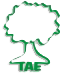 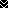 